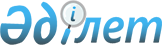 О создании рабочей группы по доработке проекта Закона Республики Казахстан "Об электронном документе и электронной подписи"Распоряжение Премьер-Министра Республики Казахстан от 29 декабря 2000 года N 141-р     В соответствии с Планом мероприятий по реализации Программы развития рынка ценных бумаг Республики Казахстан на 1999-2000 годы, утвержденным постановлением Правительства Республики Казахстан от 30 июля 1999 года N 1084  P991084_ :     1. Создать рабочую группу по доработке проекта Закона Республики Казахстан "Об электронном документе и электронной подписи" в следующем составе:Джолдасбеков                 - Председатель Национальной комиссии Азамат Мырзаданович            Республики Казахстан по ценным бумагам,                                    руководитель рабочей группы (по                                            согласованию);     Адам Адилет                  - начальник отдела экспертизы законопроектов                                 Департамента законодательства Министерства                                 юстиции Республики Казахстан;     Адылов                       - начальник отдела Национального Марат Касенович                научно-технического центра при Комитете                                    национальной безопасности Республики                                       Казахстан (по согласованию);     Владимирова                  - главный эксперт по финансовым рынкам Мария Анатольевна              Ассоциации финансистов Казахстана (по                                      согласованию);Демушкина                    - главный специалист Департамента Виктория Олеговна              информационных систем Министерства                                         транспорта и коммуникаций Республики                                       Казахстан;Диде                         - исполняющий обязанности начальника отдела Андрей Яковлевич               информационно-технической безопасности                                     Министерства государственных доходов                                       Республики Казахстан;     Евсюков                      - исполняющий обязанности директора Александр Васильевич           Департамента информационных технологий                                     Министерства государственных доходов                                       Республики Казахстан;     Жанабаев                     - научный сотрудник Национального             Ербол Зейнуллаевич             научно-технического центра при Комитете                                    национальной безопасности Республики                                       Казахстан (по согласованию);     Злобин                       - главный экономист отдела методологииОлег Евгеньевич                платежных систем Управления платежных                                      систем Национального Банка Республики                                      Казахстан (по согласованию);     Исин                         - генеральный директор Республиканского Нурлан Курмангалиевич          государственного предприятия "Центр                                        информатизации финансовых систем"                                          Министерства финансов Республики Казахстан;Каирбаев                     - главный юрисконсульт управления правового Рустам Даутович                обеспечения расчетных отношений и учета                                    Юридического департамента Национального                                    Банка Республики Казахстан (по                                             согласованию);     Островский                   - главный специалист отдела безопасности Александр Михайлович           Республиканского государственного                                          предприятия "Казахстанский центр                                           межбанковских расчетов Национального Банка                                 Республики Казахстан" (по согласованию);   Покровский                   - ведущий научный сотрудник Борис Владимирович             Научно-исследовательского института                                        частного права Казахской государственной                                   юридической академии, кандидат юридических                                 наук (по согласованию);Потапов                      - заместитель начальника отдела Главного Алексей Владимирович           управления службы правительственной связи                                  Комитета национальной безопасности                                         Республики Казахстан по городу Алматы (по                                  согласованию);     Сабитов                      - вице-президент закрытого акционерного Идель Марсельевич              общества "Казахстанская фондовая биржа" (по                                согласованию);     Сахипова                     - заместитель начальника Юридического Ляйла Айдаратовна              управления Национальной комиссии Республики                                Казахстан по ценным бумагам (по                                            согласованию);     Сугурбеков                   - главный специалист отдела прогнозныхШерхан Мамырович               балансов и национальных счетов управления                                  макроэкономического прогнозирования                                        Департамента экономической политики                                        Министерства экономики Республики                                          Казахстан;     Шалабаев                     - представитель Казахстанской ассоциации Еркен Абдрашитович             реестродержателей, президент товарищества с                                ограниченной ответственностью "Зерде" (по                                  согласованию).          2. Рабочей группе до 28 февраля 2000 года доработать и представить в Правительство Республики Казахстан проект Закона Республики Казахстан "Об электронном документе и электронной подписи".     Первый заместитель     Премьер-Министра(Специалисты: Склярова И.В.,              Умбетова А.М.)     
					© 2012. РГП на ПХВ «Институт законодательства и правовой информации Республики Казахстан» Министерства юстиции Республики Казахстан
				